INSTITUCIÓN EDUCATIVA NORMAL SUPERIOR DE SINCELEJO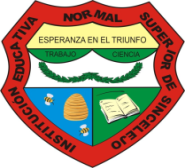 TALLERES POR ÁREASDEL 27 DE JULIO AL 7 DE AGOSTO DE 2015Instrumento para Actividad No. 1FECHA: AGOSTO 3 DE 2015 (4 Y 5 HORAS) Y 		FECHA: 13 AGOSTO (2 Y 3 HORAS)TALLER CON EL ÁREA DE: INGLÉSINTEGRANTES: JORNADA MATINALINSTITUCIÓN EDUCATIVA NORMAL SUPERIOR DE SINCELEJOTALLERES POR ÁREASDEL 27 DE JULIO AL 7 DE AGOSTO DE 2015FECHA: AGOSTO 3 DE 2015 (4 Y 5 HORAS) Y 		FECHA: 13 AGOSTO (2 Y 3 HORAS)TALLER CON EL ÁREA DE: INGLÉSINTEGRANTES: JORNADA VESPERTINAINSTITUCIÓN EDUCATIVA NORMAL SUPERIOR DE SINCELEJOTALLERES POR ÁREASDEL 27 DE JULIO AL 7 DE AGOSTO DE 2015INSTRUMENTO PARA LA ACTIVIDAD No. 3: CONFORMACIÓN DE EQUIPOSGRUPO No. _____INSTITUCIÓN EDUCATIVA NORMAL SUPERIOR DE SINCELEJOTALLERES POR ÁREASDEL 27 DE JULIO AL 7 DE AGOSTO DE 2015INSTRUMENTO PARA LA ACTIVIDAD No. 4: REVISIÓN POR EQUIPOS DE LO TRABAJADO EN EL I Y II PERIODO POR NIVELES, GRADOS Y JORNADAS.7° matinal9° matinalNo.NOMBRES Y APELLIDOSNIVEL DONDE DE DESEMPEÑAGRADOSC.C.CORREO ELECTRÓNICONo. TELÉFONO1ANA MENDOZAPRIMARIA1RO Y 2DO1108759807doncellany@gmail.com30086690522YULIETH TANGARIFEPRIMARIA3RO -4TO- 5TOyulika33@hotmail.com30082972713TATIANA MONTERROZASECUNDARIA8°-  6°64571303tatimonterroza64@yahoo.es30424615524ANASTASIA ALDANASECUNDARIA10° 11°30560165Natachin53@hotmail.com31070085495678No.NOMBRES Y APELLIDOSNIVEL DONDE DE DESEMPEÑAGRADOSC.C.CORREO ELECTRÓNICONo. TELÉFONO1LILIANA BARRIOSPRIMARIA1RO A 5TOlilobarrios@gmail.com31140342132NAYARITH CORENASECUNDARIA6°     7°nayarith.corena@gmail.com30138864153PATRICIA PEROZASECUDARIA9° 10° 11°patipeco@hotmail.com312654787645678No.PERFILES NECESARIOSNOMBRES Y APELLIDOS 1DOCENTE QUE REPRESENTA EL NIVEL DE PREESCOLAR2DOCENTE QUE REPRESENTA 1º JORNADA MATINALAna María Mendoza Puerta3DOCENTE QUE REPRESENTA 1º JORNADA VESPERTINALiliana Sofia Barrios De Hoyos4DOCENTE QUE REPRESENTA 2º JORNADA MATINALAna María Mendoza Puerta5DOCENTE QUE REPRESENTA 2º JORNADA VESPERTINALiliana Sofia Barrios De Hoyos6DOCENTE QUE REPRESENTA 3º JORNADA MATINALYulieth Tangarife7DOCENTE QUE REPRESENTA 3º JORNADA VESPERTINALiliana Sofia Barrios De Hoyos8DOCENTE QUE REPRESENTA 4º JORNADA MATINALYulieth Tangarife9DOCENTE QUE REPRESENTA 4º JORNADA VESPERTINALiliana Sofia Barrios De Hoyos10DOCENTE QUE REPRESENTA 5º JORNADA MATINALYulieth Tangarife11DOCENTE QUE REPRESENTA 5º JORNADA VESPERTINALiliana Sofia Barrios De Hoyos12DOCENTE QUE REPRESENTA 6º JORNADA MATINAL13DOCENTE QUE REPRESENTA 6º JORNADA VESPERTINANayarith Corena14DOCENTE QUE REPRESENTA 7º JORNADA MATINAL15DOCENTE QUE REPRESENTA 7º JORNADA VESPERTINANayarith Corena16DOCENTE QUE REPRESENTA 8º JORNADA MATINALTatiana Monterroza17DOCENTE QUE REPRESENTA 8º JORNADA VESPERTINAYulieth Tangarife18DOCENTE QUE REPRESENTA 9º JORNADA MATINAL19DOCENTE QUE REPRESENTA 9º JORNADA VESPERTINAPatricia Peroza20DOCENTE QUE REPRESENTA 10º JORNADA MATINALAnastasia Aldana21DOCENTE QUE PRESENTA 10º JORNADA VESPERTINAPatricia Peroza22DOCENTE QUE REPRESENTA 11º JORNADA MATINALAnastasia Aldana23DOCENTE QUE REPRESENTA 11º JORNADA VESPERTINAPatricia Peroza24DOCENTE QUE REPRESENTA EL PROGRAMA DE FORMACIÓN COMPLEMENTARIA25DOCENTE QUE REPRESENTA EL PROGRAMA DE FORMACIÓN COMPLEMENTARIA.TRABAJO POR NIVELES Y GRADOSI PERÍODOII PERÍODOPRIMERO MATINALI PERÍODOII PERÍODOCONTÓ CON PLANEACIÓN (COLOCAR EN LA COLUMNA SI O NO EN CADA PERÍODO)sisiCOMPETENCIAS TRABAJADASCompetencia especifica 1° a 3°: nivel Principiante A1.Especifica: puede relacionarse de forma elemental siempre que su interlocutor hable despacio y con claridad y esté dispuesto a cooperar.Competencia comunicativa: reconoce e interpreta algunos códigos verbales y no verbales de la lengua inglesa para participar en eventos comunicativos sencillos, haciendo uso de expresiones cotidianas que le permitan interactuar de forma dinámica con los que le rodean.Competencia especifica 1° a 3°: nivel Principiante A1.Especifica: puede relacionarse de forma elemental siempre que su interlocutor hable despacio y con claridad y esté dispuesto a cooperar.Competencia comunicativa: reconoce e interpreta algunos códigos verbales y no verbales de la lengua inglesa para participar en eventos comunicativos sencillos, haciendo uso de expresiones cotidianas que le permitan interactuar de forma dinámica con los que le rodean.SABERES TRABAJADOSGreetings:Good morning, good afternoon, good evening, bye bye, good night, hello, see you later. etc.What your name?My name is…..I am from…..The classroom:-What is this?-what color is the…?-what is it?.it is a…-a- an: a book, an apple-vocabulary classroom.ESTRATEGIAS Y ACTIVIDADES IMPLEMENTADASEstrategia cognitiva:-repetición maestro-estudiante y viceversa.-el lenguaje de organización nueva, resumiendo. (Dar significado por el contexto).-el uso de imágenes para memorizar vocabulario.Actividades de predicción, memorización, uso de imágenes para representar palabras en inglés. Actividades de completa y dibuja según la palabra en inglés.Estrategia cognitiva:-repetición maestro-estudiante y viceversa.-el lenguaje de organización nueva, resumiendo. (Dar significado por el contexto).-el uso de imágenes para memorizar vocabulario.Actividades de predicción, memorización, uso de imágenes para representar palabras en inglés. Actividades de completa y dibuja según la palabra en inglés.INDICADORES DE DESEMPEÑOReacciona de manera verbal y no verbal al momento de escuchar expresiones de uso cotidiano, demostrando interés por la lengua inglesa.Comprende frases cortas y sencillas pertinentes a los colores y los números, al tiempo que las relaciona con sus imágenes, interactuando armónicamente con sus compañeros y maestros.INSTRUMENTOS DE EVALUACION IMPLEMENTADOSActividades escritas en el libro y en el cuaderno.Participación en el aula de clases.Presentación de tareas dirigidas en clase y en casa.Actividades escritas en el libro y en el cuaderno.Participación en el aula de clases.Presentación de tareas dirigidas en clase y en casa.TRABAJO POR NIVELES Y GRADOSI periodoII periodoPRIMERO VESPERTINOI periodoII periodoPRESENTA PLANEACIÓNSiSiSABERES-	Greetings:-	Good morning, good afternoon, good evening, bye bye, good night, hello, see you later. etc.-	What your name?-	My name is…..-	I am from…..The classroom:-What is this?-what color is the…?-what is it?.it is a…-a- an: a book, an apple-vocabulary classroom.COMPETENCIA ESPECÍFICA:Puede relacionarse de forma elemental siempre que su interlocutor hable despacio y con claridad y esté dispuesto a cooperar.COMUNICATIVA: Reconoce  e interpreta algunos códigos verbales y no verbales de la lengua inglesa  para participar en eventos comunicativos  sencillos, haciendo uso de expresiones cotidianas que le permitan interactuar de forma dinámica con los que le rodean.ESPECÍFICA:Puede relacionarse de forma elemental siempre que su interlocutor hable despacio y con claridad y esté dispuesto a cooperar.COMUNICATIVA: Reconoce  e interpreta algunos códigos verbales y no verbales de la lengua inglesa  para participar en eventos comunicativos  sencillos, haciendo uso de expresiones cotidianas que le permitan interactuar de forma dinámica con los que le rodean.INDICADORReacciona de manera verbal y no verbal al momento de escuchar expresiones de uso cotidiano, demostrando interés por la lengua inglesa.Comprende frases cortas y sencillas pertinentes a los colores y los números, al tiempo que las relaciona con sus imágenes, interactuando armónicamente con sus compañeros y maestros.ESTRATEGIASLa repetición, el uso de imágenes para la memorización.PREDICCIÓN/ INFERENCIA INDUCTIVA: Se hace uso de los conocimientos previos tanto lingüísticos como conceptuales. Usa:	•	La lengua materna para inferir significados en la lengua extranjera. •	Aspectos como ¿quién está hablando? ¿Dónde se lleva a cabo la conversación?¿ qué relación hay entre los interlocutores.RAZONAMIENTO DEDUCTIVO: Se pretende la solución de problemas. El alumno busca y usa reglas generales, patrones y organización para construir y entender la lengua.Usa: Analogías, Síntesis y excepcionesPRÁCTICA: Contribuyen al almacenamiento y retención de la lengua extranjera. El foco de atención es la exactitud en el uso de la lengua. Se usa: repetición, ensayo y error, experimentación e imitación. MEMORIZACIÓN: También se refieren a almacenamiento y retención pero el foco de atención es precisamente el proceso para almacenar y retener la información.MONITOREO: El propio alumno revisa que su aprendizaje se esté llevando a cabo eficaz y eficientemente.CONTEXTUALIZACIÓN: Se refiere a colocar la palabra o frase aprendida en una secuencia. que haga sentido.La repetición, el uso de imágenes para la memorización.PREDICCIÓN/ INFERENCIA INDUCTIVA: Se hace uso de los conocimientos previos tanto lingüísticos como conceptuales. Usa:	•	La lengua materna para inferir significados en la lengua extranjera. •	Aspectos como ¿quién está hablando? ¿Dónde se lleva a cabo la conversación?¿ qué relación hay entre los interlocutores.RAZONAMIENTO DEDUCTIVO: Se pretende la solución de problemas. El alumno busca y usa reglas generales, patrones y organización para construir y entender la lengua.Usa: Analogías, Síntesis y excepcionesPRÁCTICA: Contribuyen al almacenamiento y retención de la lengua extranjera. El foco de atención es la exactitud en el uso de la lengua. Se usa: repetición, ensayo y error, experimentación e imitación. MEMORIZACIÓN: También se refieren a almacenamiento y retención pero el foco de atención es precisamente el proceso para almacenar y retener la información.MONITOREO: El propio alumno revisa que su aprendizaje se esté llevando a cabo eficaz y eficientemente.CONTEXTUALIZACIÓN: Se refiere a colocar la palabra o frase aprendida en una secuencia.EVALUACIONActividades escritas en el libro y en el cuaderno.Participación en el aula de clases.Presentación de tareas dirigidas en clase y en casa.Actividades escritas en el libro y en el cuaderno.Participación en el aula de clases.Presentación de tareas dirigidas en clase y en casa.TRABAJO POR NIVELES Y GRADOSI PERÍODOII2º JORNADA MATINALI PERÍODOIICONTÓ CON PLANEACIÓN (COLOCAR EN LA COLUMNA SI O NO EN CADA PERÍODO)SiSiCOMPETENCIAS TRABAJADASESPECÍFICA:Puede relacionarse de forma elemental siempre que su interlocutor hable despacio y con claridad y esté dispuesto a cooperar.TRANSVERSALES:COMUNICATIVA:Reconoce  e interpreta algunos códigos verbales y no verbales de la lengua inglesa  para participar en eventos comunicativos  sencillos, haciendo uso de expresiones cotidianas que le permitan interactuar de forma dinámica con los que le rodean.ESPECÍFICA:Puede relacionarse de forma elemental siempre que su interlocutor hable despacio y con claridad y esté dispuesto a cooperar.TRANSVERSALES:COMUNICATIVA:Reconoce  e interpreta algunos códigos verbales y no verbales de la lengua inglesa  para participar en eventos comunicativos  sencillos, haciendo uso de expresiones cotidianas que le permitan interactuar de forma dinámica con los que le rodean.SABERES TRABAJADOSIn the classroomObjects of the classroom: book, desk, pencil, studentPreposition: A/anContraction: I´mMy family and my bodyMembers of my family: Father, mother, brother, sister.Possessive : MyTo ask and answer Who question: Who´s he?, He´s my (father)Contraction: he´s, she´s,The body: It´s a (hand)To ask and answer What questions: What is it?What are they?They´re(arms)Plural  sESTRATEGIAS Y ACTIVIDADES IMPLEMENTADASla repeticiónLenguaje de organización nuevaResumen Predicción de textoUso de imágenes para la memorización.la repeticiónLenguaje de organización nuevaResumen Predicción de textoUso de imágenes para la memorización.INDICADORES DE DESEMPEÑOReconoce mediante expresiones e ilustraciones elementos y lugares de su contexto cercano, expresándolos de forma oral y demostrando placer en lo que hace.Comunica a través de frases simples y cortas aspectos personales y de otros, apoyándose en gestos y movimientos e interactuando con sus compañeros y maestro en un clima de tolerancia.INSTRUMENTOS DE EVALUACION IMPLEMENTADOSTalleresPrueba escritaActividades de  listeningRevisión de cuerno y libroTalleresPrueba escritaActividades de  listeningRevisión de cuerno y libroTRABAJO POR NIVELES Y GRADOSI PERÍODOII2º JORNADA VESPERTINAI PERÍODOIICONTÓ CON PLANEACIÓN (COLOCAR EN LA COLUMNA SI O NO EN CADA PERÍODO)SiSiCOMPETENCIAS TRABAJADASESPECÍFICA:Puede relacionarse de forma elemental siempre que su interlocutor hable despacio y con claridad y esté dispuesto a cooperar.TRANSVERSALES:COMUNICATIVA:Reconoce  e interpreta algunos códigos verbales y no verbales de la lengua inglesa  para participar en eventos comunicativos  sencillos, haciendo uso de expresiones cotidianas que le permitan interactuar de forma dinámica con los que le rodean.ESPECÍFICA:Puede relacionarse de forma elemental siempre que su interlocutor hable despacio y con claridad y esté dispuesto a cooperar.TRANSVERSALES:COMUNICATIVA:Reconoce  e interpreta algunos códigos verbales y no verbales de la lengua inglesa  para participar en eventos comunicativos  sencillos, haciendo uso de expresiones cotidianas que le permitan interactuar de forma dinámica con los que le rodean.SABERES TRABAJADOSIn the classroomObjects of the classroom: book, desk, pencil, studentPreposition: A/anContraction: I´mMy family and my bodyMembers of my family: Father, mother, brother, sister.Possessive : MyTo ask and answer Who question: Who´s he?, He´s my (father)Contraction: he´s, she´s,The body: It´s a (hand)To ask and answer What questions: What is it?What are they?They´re(arms)Plural  sESTRATEGIAS Y ACTIVIDADES IMPLEMENTADASla repeticiónLenguaje de organización nuevaResumen Predicción de textoUso de imágenes para la memorización.la repeticiónLenguaje de organización nuevaResumen Predicción de textoUso de imágenes para la memorización.INDICADORES DE DESEMPEÑOReconoce mediante expresiones e ilustraciones elementos y lugares de su contexto cercano, expresándolos de forma oral y demostrando placer en lo que hace.Comunica a través de frases simples y cortas aspectos personales y de otros, apoyándose en gestos y movimientos e interactuando con sus compañeros y maestro en un clima de tolerancia.INSTRUMENTOS DE EVALUACION IMPLEMENTADOSTalleresPrueba escritaActividades de  listeningRevisión de cuerno y libroTalleresPrueba escritaActividades de  listeningRevisión de cuerno y libroTRABAJO POR NIVELES Y GRADOSI PERÍODOII3° JORNADA MATINALI PERÍODOIICONTÓ CON PLANEACIÓN (COLOCAR EN LA COLUMNA SI O NO EN CADA PERÍODO)SISICOMPETENCIAS TRABAJADASCOMUNICATIVAReconoce  e interpreta algunos códigos verbales y no verbales de la lengua inglesa  para participar en eventos comunicativos  sencillos, haciendo uso de expresiones cotidianas que le permitan interactuar de forma dinámica con los que le rodean.ESPECÍFICA:Puede relacionarse de forma elemental siempre que su interlocutor hable despacio y con claridad y esté dispuesto a cooperar.LINGÜÍSTICA.PRAGMÁTICA.SOCIOLINGÜÍSTICA.COMUNICATIVAReconoce  e interpreta algunos códigos verbales y no verbales de la lengua inglesa  para participar en eventos comunicativos  sencillos, haciendo uso de expresiones cotidianas que le permitan interactuar de forma dinámica con los que le rodean.ESPECÍFICA:Puede relacionarse de forma elemental siempre que su interlocutor hable despacio y con claridad y esté dispuesto a cooperar.LINGÜÍSTICA.PRAGMÁTICA.SOCIOLINGÜÍSTICA.SABERES TRABAJADOSDeclarativos:Do you have a pet?Verb to BeIs it a …?Yes, it is / No, it isn´tDo you have a (cat)Yes, I do / No I don´tDoes (he) have a (dog)?Yes, (he) does /No, (he) doesn´tProcedimentales:To identify and talk about petsTo ask and answer questions with is and isn´t.To ask and answer questions with do and don´t.To ask and answer questions with does and doesn´t. To sing or chant about pets.ActitudinalesImportance of taking care of animals.Respect for animals.Personal chores and responsibilities.Period III	Celebrations Declarativos:-	Celebrations -	The party: balloon, cake, camera, candle, ice cream, present-	 To ask and answer about the age: How old are you?-	I´m  (7) year old.-	Ask using Wh questions: Whose, (balloon) is this?-	Answer with her or his: It´s (her)  (balloon)	To identify and talk about celebrations and outdoor activities.-	To learn his, her.-	To ask and answer questions about age.-	To ask and answer whose questions.-	To sing or chant about celebrations.Procedimentles:-	To identify and talk about celebrations.-	To learn his, her.-	To ask and answer questions about age.-	To ask and answer whose questions.-	To sing or chant about celebrations Actitudinales:-	Importance of family.--	Friendship.-	Sharing with others.-	Enjoying celebrations.-Having fun with friends.ESTRATEGIAS Y ACTIVIDADES IMPLEMENTADAS*Dibujar la escuela.*Completar información personal.*Aprender y practicar algunas órdenes del salón de clases.*Observar imágenes y escribir  los pronombres personales.* realizar un dibujo alusivo a cada pronombre personal.*Reconocer lenguaje referido a mascotas (animales) en imágenes y aprende su grafía.*Reconocer la estructura: Whatisit? y responder a esta, usando vocabulario aprendido: Itis a rabbit.Reconoce la estructura isit a mouse?.(Explicación)*Completa la pregunta I have a _________ (animal)My pet is a _________ (animal )Escucha preguntas y respuestas con have, do/don´t.*Escribe preguntas y respuestas usando Have y Do/Don´t.*Escucha preguntas sobre animales yresponde acertadamente con yes, itis/No, itisn´t, según corresponda.*Dibuja su mascota o la mascota que desearía tener.*Dibujar una celebración especial*Completar información personal sobre la edad howold are you?*Aprender y practicar el vocabulario acerca de los elementos de una celebración y representar con imágenes.* Realizar un dibujo alusivo a cada palabra del vocabulario visto*Observarimágenes y responder preguntassobre what´s this? This / it{s  is a balloon….*Escuchar un listado de palabras y ubicar el número correspondiente en las imágenes pag 69 stbook*Complete the sentences and check the correct answerLectura comprensiva del texto “ celebrations” (song) y subrayar las palabras referentes  a los objetos presentes en una celebración y representarlos gráficamente.Identificar los miembros de la familia presentes en la canción.Leer en voz alta la canción, luego escuchar y entonar la canción*Reconocer lenguaje referido adjetivos posesivos y aprender su grafía y diferencias *Reconocer la estructura: it´sher /his …, usando el  vocabulario aprendido: Itishis/hercandy-Realiza dibujos alusivos al adjetivo posesivo dado en cada oración- completa información a partir de imágenes dadas, con el his/her-Obeserva las imágenes sobre celebraciones especiales y colorea-Lee, escribe  y escucha las frases alusivas a las celebraciones especiales Interpretar oraciones alusivas a los días especiales y representar con dibujos*Escucha y pronuncia una conversación modelo usando  preguntas y respuestas con Whose, how*Escribe preguntas y respuestas usando is, it, whose, how…*Dibuja  el vocabulario aprendidoINDICADORES DE DESEMPEÑOReacciona de manera verbal  y no verbal al escuchar preguntas sencillas en lengua inglesa, relacionándolas con actividades cotidianas y asumiendo una actitud de respeto frente a sí mismo y a los demás. Comprende preguntas sencillas y responde de manera oral y escrita sobre sus gustos y preferencias en un clima armónico con las personas que le rodean.INSTRUMENTOS DE EVALUACION IMPLEMENTADOSWorkshopsFlash cards.Listeningactivities*Evaluación escrita de primer periodo.*Socialización de la evaluación.*Autoevaluación de periodo.- Revisión de cuaderno y texto guíalisteningactivitiesWorkshopsWorkwith a partner.- Flash cards.*Evaluación escrita del segundo periodo.*Socialización de la evaluación.*Autoevaluación de periodo.- Revisión de cuaderno y texto guíaGRADO 3°  VespertinaI PERIODOII PERIODOPRESENTA PLANEACIÓNSiSiSABERESDo you have a pet?-	The pets: cat, dog, bird, rabbit-	Question and answer with is and isn´t: Is it a …?-	 Yes, it is / No, it isn´t.-	Question using Do and Have: Do you have a (cat)?-	To use Do or Don´t to answer: Yes, I do / No,  I don´t-	Question use Does and Have: Does (he) have a (dog)?-	To use Does or Doesn´t to answer: Yes, (he) does /No, (he) doesn´t.-	Actions about taking care of pets: play, feed, brush, and clean up.In the toy store-	The toys: ball, doll, car, boat, kite, etc.-	To ask question with want and do: Do you want a doll?-	To ask question with do and like: Do you like (apples)?-	Answer the question with do and don´t: Yes, I do / No, I don´t.-	To ask question with want and does: Does (he) want a (car).-	Answer the question with does and doesn’t: Yes,(he)does / No doesn´t.COMPETENCIA ESPECÍFICA:Puede relacionarse de forma elemental siempre que su interlocutor hable despacio y con claridad y esté dispuesto a cooperar.COMUNICATIVA: Reconoce  e interpreta algunos códigos verbales y no verbales de la lengua inglesa  para participar en eventos comunicativos  sencillos, haciendo uso de expresiones cotidianas que le permitan interactuar de forma dinámica con los que le rodean.ESPECÍFICA:Puede relacionarse de forma elemental siempre que su interlocutor hable despacio y con claridad y esté dispuesto a cooperar.COMUNICATIVA: Reconoce  e interpreta algunos códigos verbales y no verbales de la lengua inglesa  para participar en eventos comunicativos  sencillos, haciendo uso de expresiones cotidianas que le permitan interactuar de forma dinámica con los que le rodean.INDICADORReacciona de manera verbal  y no verbal al escuchar preguntas sencillas en lengua inglesa, relacionándolas con actividades cotidianas y asumiendo una actitud de respeto frente a sí mismo y a los demás.Comprende preguntas sencillas y responde de manera oral y escrita sobre sus gustos y preferencias en un clima armónico con las personas que le rodean.ESTRATEGIASLa repetición, el uso de imágenes para la memorización.PREDICCIÓN/ INFERENCIA INDUCTIVA: Se hace uso de los conocimientos previos tanto lingüísticos como conceptuales. Usa:	•	La lengua materna para inferir significados en la lengua extranjera. •	Aspectos como ¿quién está hablando? ¿Dónde se lleva a cabo la conversación?¿ qué relación hay entre los interlocutores.RAZONAMIENTO DEDUCTIVO: Se pretende la solución de problemas. El alumno busca y usa reglas generales, patrones y organización para construir y entender la lengua.Usa: Analogías, Síntesis y excepcionesPRÁCTICA: Contribuyen al almacenamiento y retención de la lengua extranjera. El foco de atención es la exactitud en el uso de la lengua. Se usa: repetición, ensayo y error, experimentación e imitación. MEMORIZACIÓN: También se refieren a almacenamiento y retención pero el foco de atención es precisamente el proceso para almacenar y retener la información.MONITOREO: El propio alumno revisa que su aprendizaje se esté llevando a cabo eficaz y eficientemente.CONTEXTUALIZACIÓN: Se refiere a colocar la palabra o frase aprendida en una secuencia. que haga sentido.La repetición, el uso de imágenes para la memorización.PREDICCIÓN/ INFERENCIA INDUCTIVA: Se hace uso de los conocimientos previos tanto lingüísticos como conceptuales. Usa:	•	La lengua materna para inferir significados en la lengua extranjera. •	Aspectos como ¿quién está hablando? ¿Dónde se lleva a cabo la conversación?¿ qué relación hay entre los interlocutores.RAZONAMIENTO DEDUCTIVO: Se pretende la solución de problemas. El alumno busca y usa reglas generales, patrones y organización para construir y entender la lengua.Usa: Analogías, Síntesis y excepcionesPRÁCTICA: Contribuyen al almacenamiento y retención de la lengua extranjera. El foco de atención es la exactitud en el uso de la lengua. Se usa: repetición, ensayo y error, experimentación e imitación. MEMORIZACIÓN: También se refieren a almacenamiento y retención pero el foco de atención es precisamente el proceso para almacenar y retener la información.MONITOREO: El propio alumno revisa que su aprendizaje se esté llevando a cabo eficaz y eficientemente.CONTEXTUALIZACIÓN: Se refiere a colocar la palabra o frase aprendida en una secuencia.TRABAJO POR NIVELES Y GRADOSI PERÍODOII4° JORNADA MATINALI PERÍODOIICONTÓ CON PLANEACIÓN (COLOCAR EN LA COLUMNA SI O NO EN CADA PERÍODO)SISICOMPETENCIAS TRABAJADASCOMUNICATIVAPuede presentarse a sí mismo y a otros, pedir y dar información personal básica sobre su domicilio, sus pertenencias y las personas que conoce.LINGÜÍSTICA.PRAGMÁTICA.SOCIOLINGÜÍSTICA.COMUNICATIVAPuede presentarse a sí mismo y a otros, pedir y dar información personal básica sobre su domicilio, sus pertenencias y las personas que conoce.Reconoce estructuras sencillas que le permiten desarrollar actos comunicativos relacionados con su entorno inmediato, evidenciando interés por el aprendizaje del inglés.LINGÜÍSTICA.PRAGMÁTICA.SOCIOLINGÜÍSTICA.SABERES TRABAJADOSDeclarativos:My class- Contractions: I’m you´re, he´s, she´s, we´re, they´re.- What are you doing?- I’m (cutting paper).- What’s (she) doing?- (She´s) (drawing a picture)- Regular and irregular plurals.Procedimentales:To identify and use classroom vocabulary.To identify and talk about classroom activities.To ask and answer WH- questions.To identify and use contractions: I’m, you´re, he´s, she´s, we´re, they´re.To identify and use present progressive.To identify and use regular and irregular plurals.To sing or chant about classroom objects and activities.Actitudinales:Working as a teamHelp at homeWorking with classmatesDeclarativos:At the park Vocabulary about the park Prepositions: The (cloud) is (behind) (the tree).There is/there are:  There is a (book on the desk)There are (books on the desk)How many (flowers) are there?There are (two) flowers.Procedimentales:-	To identify things on a playground - To identify and talk about animals, insects, and outdoor activities -	To identify and use prepositions: in, on, under, above, behind, next to.-	To identify and use singular and plural nouns.-	To ask and answer questions with how many.-	To sing or chant about the park Actitudinales:-	Working as a team-           Take care of nature-	Working with classmatesESTRATEGIAS Y ACTIVIDADES IMPLEMENTADAS*Dibujar la escuela.*Completar información personal.*Aprender y practicar algunas órdenes del salón de clases.*Observar imágenes y escribir  los pronombres personales.* realizar un dibujo alusivo a cada pronombre personal.*Identifica vocabulario alusivo al salón de clases en imágenes y en su salón.*Responde a las preguntas: what is it?/ what are those? Usando vocabulario aprendido.*Escuchar diálogo y repetir.*Reconocer la estructura What are you doing? Y responder a esta.*Realizar preguntas con What y responderlas.*Usar las contracciones del verbo to be para completar oraciones.*Aprender la canción*Visualización de imágenes que ejemplifican singular y plural.*Explicación: formación de plurales regulares e irregulares.*Relacionar sustantivos  con su plural irregular.*Dibujar un parque *Completar información personal.*Aprender y practicar el vocabulario de objetos de un parque  * Responder preguntas cortas : what´s she/he doing? She /he is jumping in the  waterActividades de listening+ identificar los miembros de la familiaEntonar canciones referidas al parque “ look over there”*practicar la escritura y pronunciación de las preposiciones  behind , nextto , above y usarla en  sus producciones* Reconocer la estructura de la pregunta y responderla  whereis/ are the….?..the(…) is above theflower *Completar oraciones con las preposiciones vistas y expresarlas*Completar información sobre las preposiciones*representar con dibujos las oraciones según la preposición dada.*Responde a las preguntas: how many (flowers) are there? Para cuantificar, empleando el vocabulario aprendido.*Escuchar diálogos y pronunciar*Reconocer la estructura howmany (…) are there? Y responder a esta.- Realizar un álbum con oraciones y gráficas alusivas al tema visto, usando el thereis/are, números (plural)  y las preposiciones.INDICADORES DE DESEMPEÑOReconoce estructuras sencillas que le permiten expresar de forma oral y escrita, acciones que suceden en el momento de hablar, evidenciando interés por el aprendizaje de la lengua extranjera.Expresa a través de frases cortas en forma oral y escrita existencia, ubicación, cantidad y pertenencia de elementos,  ayudándose de gestos y mostrando una actitud tolerante ante el trabajo de otros.INSTRUMENTOS DE EVALUACION IMPLEMENTADOSWorkshopsFlash cards.Listeningactivities*Evaluación escrita de primer periodo.*Prueba oral.*Socialización de la evaluación.*Autoevaluación de periodo.WorkshopsWorkwith a partner.Flash cards.- listeningactivities. Discute diferencias entre dos imágenes.Expresa oraciones con posesivos Habla acerca del valor de ayudar a otros.Evaluación escrita de Prueba oral.Socialización de la evaluación.Autoevaluación de periodo.TRABAJO POR NIVELES Y GRADOSI periodoII periodo4° JORNADA VESPERTINAI periodoII periodoPRESENTA PLANEACIÓNSiSiSABERESMy class- Contractions: I’m you´re, he´s, she´s, we´re, they´re.- What are you doing?- I’m (cutting paper).- What’s (she) doing?- (She´s) (drawing a picture)- Regular and irregular plurals.At the park and my new house-Prepositions: The (cloud) is (behind) (the tree).-There is/there are:  There is a (book and the desk)-There are (books on the desk)-How many (flowers) are there?-There are (two) flowers.-This is (my) (house)-That´s (his) (notebook)-That´s (Jon’s) (notebook)-(Is) there a (pet) in the (house). Yes, there is-Are the (clocks) in the (house). No, there aren´t.COMPETENCIA ESPECÍFICA:Puede presentarse a sí mismo y a otros, pedir y dar información personal básica sobre su domicilio, sus pertenencias y las personas que conoce.TRANSVERSALCOMUNICATIVA: Reconoce estructuras sencillas que le permiten desarrollar actos comunicativos relacionados con su entorno inmediato, evidenciando interés por el aprendizaje del inglés.ESPECÍFICA:Puede presentarse a sí mismo y a otros, pedir y dar información personal básica sobre su domicilio, sus pertenencias y las personas que conoce.TRANSVERSALCOMUNICATIVA: Reconoce estructuras sencillas que le permiten desarrollar actos comunicativos relacionados con su entorno inmediato, evidenciando interés por el aprendizaje del inglés.INDICADORReconoce estructuras sencillas que le permiten expresar de forma oral y escrita, acciones que suceden en el momento de hablar, evidenciando interés por el aprendizaje de la lengua extranjera.Expresa a través de frases cortas en forma oral y escrita existencia, ubicación, cantidad y pertenencia de elementos,  ayudándose de gestos y mostrando una actitud tolerante ante el trabajo de otros.ESTRATEGIACLARIFICACIÓN/ VERIFICACIÓN: Las usa el estudiante para confirmar su comprensión de la lengua.PREDICCIÓN/ INFERENCIA INDUCTIVA: Se hace uso de los conocimientos previos tanto lingüísticos como conceptuales. Usa:	•	La lengua materna para inferir significados en la lengua extranjera. •	Aspectos como ¿quién está hablando? ¿dónde se lleva a cabo la conversación?¿ qué relación hay entre los interlocutores.RAZONAMIENTO DEDUCTIVO: Se pretende la solución de problemas. El alumno busca y usa reglas generales, patrones y organización para construir y entender la lengua.Usa: Analogías, Síntesis y excepcionesPRÁCTICA: Contribuyen al almacenamiento y retención de la lengua extranjera. El foco de atención es la exactitud en el uso de la lengua. Se usa: repetición, ensayo y error, experimentación e imitación. MEMORIZACIÓN: También se refieren a almacenamiento y retención pero el foco de atención es precisamente el proceso para almacenar y retener la información.MONITOREO: El propio alumno revisa que su aprendizaje se esté llevando a cabo eficaz y eficientemente.CONTEXTUALIZACIÓN: Se refiere a colocar la palabra o frase aprendida en una secuencia que haga sentido.CLARIFICACIÓN/ VERIFICACIÓN: Las usa el estudiante para confirmar su comprensión de la lengua.PREDICCIÓN/ INFERENCIA INDUCTIVA: Se hace uso de los conocimientos previos tanto lingüísticos como conceptuales. Usa:	•	La lengua materna para inferir significados en la lengua extranjera. •	Aspectos como ¿quién está hablando? ¿dónde se lleva a cabo la conversación?¿ qué relación hay entre los interlocutores.RAZONAMIENTO DEDUCTIVO: Se pretende la solución de problemas. El alumno busca y usa reglas generales, patrones y organización para construir y entender la lengua.Usa: Analogías, Síntesis y excepcionesPRÁCTICA: Contribuyen al almacenamiento y retención de la lengua extranjera. El foco de atención es la exactitud en el uso de la lengua. Se usa: repetición, ensayo y error, experimentación e imitación. MEMORIZACIÓN: También se refieren a almacenamiento y retención pero el foco de atención es precisamente el proceso para almacenar y retener la información.MONITOREO: El propio alumno revisa que su aprendizaje se esté llevando a cabo eficaz y eficientemente.CONTEXTUALIZACIÓN: Se refiere a colocar la palabra o frase aprendida en una secuencia que haga sentido.EVALUACIONActividades escritas en el libro y en el cuaderno.Participación en el aula de clases.Presentación de tareas dirigidas en clase y en casa.Actividades escritas en el libro y en el cuaderno.Participación en el aula de clases.Presentación de tareas dirigidas en clase y en casa.TRABAJO POR NIVELES Y GRADOSI PERÍODOII5° JORNADA MATINALI PERÍODOIICONTÓ CON PLANEACIÓN (COLOCAR EN LA COLUMNA SI O NO EN CADA PERÍODO)SISICOMPETENCIAS TRABAJADASCOMUNICATIVAReconoce estructuras sencillas que le permiten desarrollar actos comunicativos relacionados con su entorno inmediato, evidenciando interés por el aprendizaje del inglés.Específica:Puede presentarse a sí mismo y a otros, pedir y dar información personal básica sobre su domicilio, sus pertenencias y las personas que conoce.LINGÜÍSTICA.PRAGMÁTICA.SOCIOLINGÜÍSTICA.COMUNICATIVAReconoce estructuras sencillas que le permiten desarrollar actos comunicativos relacionados con su entorno inmediato, evidenciando interés por el aprendizaje del inglés.Específica: Puede presentarse a sí mismo y a otros, pedir y dar información personal básica sobre su domicilio, sus pertenencias y las personas que conoce.LINGÜÍSTICA.PRAGMÁTICA.SOCIOLINGÜÍSTICA.SABERES TRABAJADOSDeclarativos:My dayThe time: What time is it? It´s (7:30)Daily activities/simple present tense: I (wake up) at (7:30)(He) (gets dressed) at (8:00)I (go to school) at (9:00)Procedimentales:To identify daily activities.To use simple present tense with I, he, she.To ask and answer questions about time.To associate activities with times of day.To ask and answer questions with WhenTo sing or chant about daily activities.Actitudinales:Importance of punctuality.Being considerate of others.Personal responsibilitiesDeclarativos:Time to eatCounts and noncount food items_What do you want? I want some (rice).(He) want some (rice).-	There is a (carrot) on the (table).Count plurals:-	There are (three carrots) on the (table).-	There is (some bread) on the (table).Procedimentales:-	To identify and use food and drink vocabulary.-	To talk about and count food items.-	To identify and use count plurals with –s or –es.-	To use the quantifier some for noncount food items.-	To ask and answer questions with want.-	To sing or chant about food and drinksActitudinales:-	Importance of good nutrition.-	Sharing with others.-	Enjoying celebrations.-	Respect for nature.ESTRATEGIAS Y ACTIVIDADES IMPLEMENTADAS*Dibujar la escuela.*Completar información personal.*Aprender y practicar algunas órdenes del salón de clases.*Observar imágenes y escribir  los pronombres personales.* Realizar un dibujo alusivo a cada pronombre personal.Identifica vocabulario alusivo  a rutinas diarias.*Responde a laspreguntas: what does (he) do? / What does (she) work? usandovocabularioaprendido.*Escuchar diálogo y repetir.*Reconocer la estructura What time is it? Y responder a esta.*Realizar preguntas con What y responderlas.* Aprender la canción me, too!*Identifica  y usa oraciones con I en presente simple.*Explicación de las expresiones   utilizadas  en inglés para expresar la hora.*Dibuja sus actividades diarias, manifestando el tiempo en que las realiza.*Escribe oraciones en presente simple empleando los pronombre He/she.*Usa palabras en contexto.*Quiz: Daily activities and time.*Desarrollar Workshop: taller aplicativo sobre temáticas abordadas.*Coevaluación de taller en clase.* Dibujar el vocabulario visto* Identificar  la diferencia entre a/an y usarlas en sus expresiones.*Emplear el verbo Want en sus expresiones, I want a carrot/ i want an orange.Usar los pronombres I/you/he/she en sus expesionesEx. She wants a hot dogCompletaroracionesAprender la canción “Mom , mom”-relación palabra-imagen.*Observar imágenes e identificar alimentos contables y no contables * realizar un dibujo alusivo a cada grupo de alimentos, contables, no contables*usar los cuantificadores a/and, numbers para alimentos contables  y somepara los no contablesEscribir oraciones, empleando los  pronombres personales : I, you, she, he. Y el verbowant. Ex : I want two oranges/ i want some fish y demásvocabulariovisto.Responder preguntas sobre los alimentos-ejercicios de listening.Identifica vocabulario alusivo  a alimentos contables y no contables.* project: Create an cardboard with sentences using personal pronouns, and food vocabulary, add picturesEx: I want three onionsShow to you partners the pronunciationOral groups presentationsINDICADORES DE DESEMPEÑOUsa el presente simple para preguntar y responder sobre actividades cotidianas en las que expresa temas de su interés empleando patrones gramaticales dados y demostrando valor por el conocimiento de la lengua inglesaExpresa a través de frases cortas en forma oral y escrita existencia, ubicación, cantidad y pertenencia de elementos,  ayudándose de gestos y mostrando una actitud tolerante ante el trabajo de otros. INSTRUMENTOS DE EVALUACION IMPLEMENTADOSWorkshopsFlash cards.ListeningactivitiesWorkwith a partner*Quiz: Daily activities and time.*Desarrollar Workshop: taller aplicativo sobre temáticas abordadas.*Coevaluación de taller en clase.- revisión de texto guía y libreta.WorkshopsWorkwith a partner.Flash cards.Listeningactivities Revisión de texto guía y libreta.listen and match the number with the correct picture* write the name of the some pictures about food according singular or plural*complete questions about food an answer them according to the correct personal pronoun and the pictures.*write about yourself about what do you want for dinner?English quiz.- oral presentation.TRABAJO POR NIVELES Y GRADOSI periodoII periodo5° JORNADA VESPERTINAI periodoII periodoPRESENTA PLANEACIÓNSiSiSABERESMy day-	The time: What time is it? It´s (7:30)-	Daily activities/simple present tense: I (wake up) at (7:30)(He) (gets dressed) at (8:00)I (go to school) at (9:00)Time to eat/at the zooCounts and no count food items-	What do you want? I want some (rice).(He) want some (rice).-	There is a (carrot) on the (table).Count plurals:-	There are (three carrots) on the (table).-	There is (some bread) on the (table).Has in simple present tense: -	A (cat) has a (tail).-	Its (tail) is (long).-	An alligator´s) (tail) is (long).-	Their (ears) are (big).COMPETENCIA ESPECÍFICA:Puede presentarse a sí mismo y a otros, pedir y dar información personal básica sobre su domicilio, sus pertenencias y las personas que conoce.TRANSVERSALCOMUNICATIVA: Reconoce estructuras sencillas que le permiten desarrollar actos comunicativos relacionados con su entorno inmediato, evidenciando interés por el aprendizaje del inglés.ESPECÍFICA:Puede presentarse a sí mismo y a otros, pedir y dar información personal básica sobre su domicilio, sus pertenencias y las personas que conoce.TRANSVERSALCOMUNICATIVA: Reconoce estructuras sencillas que le permiten desarrollar actos comunicativos relacionados con su entorno inmediato, evidenciando interés por el aprendizaje del inglés.INDICADORUsa el presente simple para preguntar y responder sobre actividades cotidianas en las que expresa temas de su interés empleando patrones gramaticales dados y demostrando valor por el conocimiento de la lengua inglesa..Comunica a través de frases simples de forma oral y escrita, aspectos personales y de otros, cantidades y posesiones, demostrando interés ante el uso de la lengua inglesa.ESTRATEGIACLARIFICACIÓN/ VERIFICACIÓN: Las usa el estudiante para confirmar su comprensión de la lengua.PREDICCIÓN/ INFERENCIA INDUCTIVA: Se hace uso de los conocimientos previos tanto lingüísticos como conceptuales. Usa:	•	La lengua materna para inferir significados en la lengua extranjera. •	Aspectos como ¿quién está hablando? ¿dónde se lleva a cabo la conversación?¿ qué relación hay entre los interlocutores.RAZONAMIENTO DEDUCTIVO: Se pretende la solución de problemas. El alumno busca y usa reglas generales, patrones y organización para construir y entender la lengua.Usa: Analogías, Síntesis y excepcionesPRÁCTICA: Contribuyen al almacenamiento y retención de la lengua extranjera. El foco de atención es la exactitud en el uso de la lengua. Se usa: repetición, ensayo y error, experimentación e imitación. MEMORIZACIÓN: También se refieren a almacenamiento y retención pero el foco de atención es precisamente el proceso para almacenar y retener la información.MONITOREO: El propio alumno revisa que su aprendizaje se esté llevando a cabo eficaz y eficientemente.CONTEXTUALIZACIÓN: Se refiere a colocar la palabra o frase aprendida en una secuencia que haga sentido.CLARIFICACIÓN/ VERIFICACIÓN: Las usa el estudiante para confirmar su comprensión de la lengua.PREDICCIÓN/ INFERENCIA INDUCTIVA: Se hace uso de los conocimientos previos tanto lingüísticos como conceptuales. Usa:	•	La lengua materna para inferir significados en la lengua extranjera. •	Aspectos como ¿quién está hablando? ¿dónde se lleva a cabo la conversación?¿ qué relación hay entre los interlocutores.RAZONAMIENTO DEDUCTIVO: Se pretende la solución de problemas. El alumno busca y usa reglas generales, patrones y organización para construir y entender la lengua.Usa: Analogías, Síntesis y excepcionesPRÁCTICA: Contribuyen al almacenamiento y retención de la lengua extranjera. El foco de atención es la exactitud en el uso de la lengua. Se usa: repetición, ensayo y error, experimentación e imitación. MEMORIZACIÓN: También se refieren a almacenamiento y retención pero el foco de atención es precisamente el proceso para almacenar y retener la información.MONITOREO: El propio alumno revisa que su aprendizaje se esté llevando a cabo eficaz y eficientemente.CONTEXTUALIZACIÓN: Se refiere a colocar la palabra o frase aprendida en una secuencia que haga sentido.EVALUACIONActividades escritas en el libro y en el cuaderno.Participación en el aula de clases.Presentación de tareas dirigidas en clase y en casa.Actividades escritas en el libro y en el cuaderno.Participación en el aula de clases.Presentación de tareas dirigidas en clase y en casa.TRABAJO POR NIVELES Y GRADOSI PERÍODOII6º JORNADA MATINALI PERÍODOIICONTÓ CON PLANEACIÓN (COLOCAR EN LA COLUMNA SI O NO EN CADA PERÍODO)Sí síCOMPETENCIAS TRABAJADASCOMUNICATIVAComprender eInterpretar textos verbales y no verbales en lengua inglesa,relacionados con información personal para participar en actos comunicativos sencillos propios del entorno escolar y cotidianoCOMPETENCIA CIUDADANAPLURALIDAD, IDENTIDAD Y  VALORACIÓN DE  LAS DIFERENCIASExpreso rechazo ante toda forma de discriminación o exclusión social y hago uso de los mecanismos democráticos  para la superación de la discriminación y el respeto a la diversidad.COMPETENCIAS LABORALES.INTERPERSONALES COMUNICACIÓNReconocer Y comprender a otros y expresar ideas y emociones con el fin de crear y compartir  significados, transmitir ideas, interpretar y procesar  conceptos y datos teniendo en cuenta el contexto.DE LA SEXUALIDADVALORACION DE SI MISMOMe reconozco como un ser  valioso único que merece ser respetado, recurro a las instancias y personas adecuadas que puedan ayudar a defender mis derechos cuando estos son vulneradosCOMUNICATIVAComprender eInterpretar textos verbales y no verbales en lengua inglesa,relacionados con información personal para participar en actos comunicativos sencillos propios del entorno escolar y cotidianoCOMPETENCIA CIUDADANAPLURALIDAD, IDENTIDAD Y  VALORACIÓN DE  LAS DIFERENCIASExpreso rechazo ante toda forma de discriminación o exclusión social y hago uso de los mecanismos democráticos  para la superación de la discriminación y el respeto a la diversidad.COMPETENCIAS LABORALES.INTERPERSONALES COMUNICACIÓNReconocer Y comprender a otros y expresar ideas y emociones con el fin de crear y compartir  significados, transmitir ideas, interpretar y procesar  conceptos y datos teniendo en cuenta el contexto.DE LA SEXUALIDADVALORACION DE SI MISMOMe reconozco como un ser  valioso único que merece ser respetado, recurro a las instancias y personas adecuadas que puedan ayudar a defender mis derechos cuando estos son vulneradosSABERES TRABAJADOSUNIT 1A NEW STAR“DECLARATIVOSThe alphabetNumbers 1-100ProfessionsFamily members Countries and nationalitiesColorsThe days of the weekMonths of the yearGreeting and Good- ByesSchool subjectsOrdinal numbersSome classroomlanguageGRAMMARVerb To Be, affirmative, negative and interrogative form Wh questionsa/ an articleSubject pCross curricularEnglish for GeographyEnglish for mathUNIT 2PEOPLEDECLARATIVOSFamily WordFamily TreeAdjective for describing  peopleSTRUCTUREPossessive of nounsWho + Be?Possessive AdjectivePlural form of nounsStress in questionsPeriodo( .) and Question mark(?)CrosscuricularEnglish for artESTRATEGIAS Y ACTIVIDADES IMPLEMENTADASMETODOLOGIA DE ENSAYO  Técnicas:Repetición de vocabulario en forma oral y escrita.Copia de material de aprendizaje.Toma de notas.Subrayado.METODOLOGIA DE ELABORACIÓNTécnicas:Técnica de la pregunta.Relación de información  nueva con  la conocida.METODOLOGIA DE ORGANIZACIÓN Técnicas:EsquemaÁrbol ordenadoRed semánticaMETODOLOGIA DE ENSAYO  Técnicas:Repetición de vocabulario en forma oral y escrita.Copia de material de aprendizaje.Toma de notas.Subrayado.METODOLOGIA DE ELABORACIÓNTécnicas:Técnica de la pregunta.Relación de información  nueva con  la conocida.METODOLOGIA DE ORGANIZACIÓN Técnicas:EsquemaÁrbol ordenadoRed semánticaINDICADORES DE DESEMPEÑO  I PERIODO (6°) Preguntar y responder con frases sencillas acerca de temas que le son familiares; Utilizando  estructuras del verbo TO BE y Wh questions, mostrando interés en sus producciones.II. Periodo (6°)Identificar aspectos familiares y cotidianos describiéndolos con oraciones sencillas acerca de temas que le son familiares usando las estructuras dadas mostrando interés en sus produccionesINSTRUMENTOS DE EVALUACION IMPLEMENTADOSEvaluaciones escritas.CartelerasRevisión de cuadernoTalleresReportes OralesEvaluaciones escritas.CartelerasRevisión de cuadernoTalleresReportes OralesTRABAJO POR NIVELES Y GRADOSI PERÍODO:DOCENTE: LUIS SANTOS II PERIODO:DOCENTE: LUIS SANTOS6º JORNADA VESPERTINAI PERÍODO:DOCENTE: LUIS SANTOS II PERIODO:DOCENTE: LUIS SANTOSCONTÓ CON PLANEACIÓN (COLOCAR EN LA COLUMNA SI O NO EN CADA PERÍODO)SISICOMPETENCIAS TRABAJADASCOMPETENCIA LINGÜÍSTICACOMPETENCIA LINGÜÍSTICASABERES TRABAJADOSCOLORSGREETING AND GOOD- BYESA/ AN ARTICLESUBJECT PRONOUNSWHO + BE?POSSESSIVE ADJECTIVEESTRATEGIAS Y ACTIVIDADES IMPLEMENTADASRepetición de vocabulario en forma oral y escrita.Copia de material de aprendizaje.Toma de notas.Subrayado.Repetición de vocabulario en forma oral y escrita.Copia de material de aprendizaje.Toma de notas.Subrayado.INDICADORES DE DESEMPEÑOPreguntar y responder con frases sencillas acerca de temas que le son familiares;Utilizando  estructuras del verbo TO BE y Whquestions, mostrando interés en sus producciones.Identificar aspectos familiar y cotidianos describiéndolos con oraciones sencillas acerca de temas que le son familiares usando las estructuras dadas mostrando interés en sus produccionesINSTRUMENTOS DE EVALUACION IMPLEMENTADOSRepetición de vocabulario en forma oral y escrita.Copia de material de aprendizaje.Toma de notas.Subrayado.Técnica de la pregunta.Relación de información  nueva con  la conocida.TRABAJO POR NIVELES Y GRADOSI PERÍODO:DOCENTE: LUIS SANTOS II PERIODO:DOCENTE: LUIS SANTOS7º JORNADA VESPERTINAI PERÍODO:DOCENTE: LUIS SANTOS II PERIODO:DOCENTE: LUIS SANTOSCONTÓ CON PLANEACIÓN (COLOCAR EN LA COLUMNA SI O NO EN CADA PERÍODO)SISICOMPETENCIAS TRABAJADASCOMPETENCIA LINGÜÍSTICACOMPETENCIA LINGÜÍSTICASABERES TRABAJADOSVerb To Be, affirmative, negative and interrogative form Wh questionsa/ an articleSubject pronounsESTRATEGIAS Y ACTIVIDADES IMPLEMENTADASRepetición de vocabulario en forma oral y escrita.Copia de material de aprendizaje.Toma de notas.Subrayado.Repetición de vocabulario en forma oral y escrita.Copia de material de aprendizaje.Toma de notas.Subrayado.INDICADORES DE DESEMPEÑOPreguntar y responder con frases sencillas acerca de temas que le son familiares;Utilizando  estructuras del verbo TO BE y Whquestions, mostrando interés en sus producciones.Identificar aspectos familiar y cotidianos describiéndolos con oraciones sencillas acerca de temas que le son familiares usando las estructuras dadas mostrando interés en sus produccionesINSTRUMENTOS DE EVALUACION IMPLEMENTADOSRepetición de vocabulario en forma oral y escrita.Copia de material de aprendizaje.Toma de notas.Subrayado.Técnica de la pregunta.Relación de información  nueva con  la conocida. TRABAJO POR NIVELES Y GRADOSI PERÍODOII8º JORNADA MATINALI PERÍODOIICONTÓ CON PLANEACIÓN (COLOCAR EN LA COLUMNA SI O NO EN CADA PERÍODO)SISICOMPETENCIAS TRABAJADASCOMUNICATIVAComprender e interpretar los códigos verbales y no verbales de la lengua inglesa para participar en los actos comunicativos formales y no formales, asumiendo una actitud proactiva frente a la escucha, el habla, la lectura y las producciones escritas.LINGÜÍSTICA.PRAGMÁTICA.SOCIOLINGÜÍSTICA.COMUNICATIVAComprender e interpretar los códigos verbales y no verbales de la lengua inglesa para participar en los actos comunicativos formales y no formales, asumiendo una actitud proactiva frente a la escucha, el habla, la lectura y las producciones escritas.LINGÜÍSTICA.PRAGMÁTICA.SOCIOLINGÜÍSTICA.SABERES TRABAJADOSThe simple presentAdverbs of frecuencyLike/ don`tlike/ gerundAdjetives  to describe activities.The simple present and present continuous.The simple past of BE.verbs to describe jobs.ESTRATEGIAS Y ACTIVIDADES IMPLEMENTADASVocabulary presentation about daily activities, free time activities.Match the pictures according to the vocabulary.Read aloud about the vocabulary.Search in the dictionary unfamiliar words.Explain the grammar(affirmative, negative, interrogative form)Write ten statements using affirmative, negative and interrogative form.Mark the statements as positive or negative using the adjetives to describe activities. Enterview a classmate about his/ her free time activities.Read the test.Underline unfamiliar word.Match each word according to the meaning.Write statements about you do using adverbs of frecuency .Design a poster and then show it in tha class.Students worked  in his/her student´s book and workbook.Checked  the portfolio.EvaluationVocabulary presentation about jobs, and free time activities, Match the pictures according to the vocabulary.Read aloud about the vocabulary.Search in the dictionary unfamiliar words.Verbs to describe jobs.Past of BE.Clarify unfamiliar vocabulary if needed.Explain the grammar(affirmative, negative, interrogative form) in present continuous and past of BE.Write ten statements using affirmative, negative and interrogative form.Mark the statements as positive or negative using the verbs to describe the jobs. Read the text.Reading comprehension about the text.Number the paragraphs and circle the correct answers.Underline unfamiliar word.Match each word according to the meaning.Write statements about what are you doing now? And what do you do? Compare simple present tense with present continuous tense.Refer to students to the grammar reference on pages 69- 70.Students worked in his/her student´s book and workbook.Check the portfolio.Self a ssessmentEvaluation INDICADORES DE DESEMPEÑOIdentificar los recursos formales de la lengua inglesa que expresan las actividades de la vida cotidiana y as del tiempo libre, así como la frecuencia con que se realizan, demostrando interés en hacer uso adecuado de su tiempo libre.Establecer diferencias entre las acciones cotidianas y  las acciones en progreso, apoyándose en un vocabulario relacionado con las ocupaciones y respondiendo de manera coherente y mostrando interés en sus actividades y en la de los demás.INSTRUMENTOS DE EVALUACION IMPLEMENTADOSTaller tipo ICFES.WorkshopsEnterviewOral presentations.Flash cards.DictationTaller tipo ICFES.WorkshopsPortfolio.Oral presentations.Workwith a partner.Flash cards.TRABAJO POR NIVELES Y GRADOSI PERÍODOII8º JORNADA VESPERTINAI PERÍODOIICONTÓ CON PLANEACIÓN (COLOCAR EN LA COLUMNA SI O NO EN CADA PERÍODO)SISICOMPETENCIAS TRABAJADASCOMUNICATIVAComprender e interpretar los códigos verbales y no verbales de la lengua inglesa para participar en los actos comunicativos formales y no formales, asumiendo una actitud proactiva frente a la escucha, el habla, la lectura y las producciones escritas.LINGÜÍSTICA.PRAGMÁTICA.SOCIOLINGÜÍSTICA.COMUNICATIVAComprender e interpretar los códigos verbales y no verbales de la lengua inglesa para participar en los actos comunicativos formales y no formales, asumiendo una actitud proactiva frente a la escucha, el habla, la lectura y las producciones escritas.LINGÜÍSTICA.PRAGMÁTICA.SOCIOLINGÜÍSTICA.SABERES TRABAJADOSFree time activitiesAdjetives to describe activitiesThe simple presentAdverbs of frecuencyLike/ don`tlike/ gerundAdverbs of frecuencyLike/ don`tlike/ gerundAdjetives  to describe activities ( temas del 1er periodo)The simple present and present continuous.The present continuousThe simple past of BE.verbsto describe jobs.( se aplazaron para el tercer periodo)ESTRATEGIAS Y ACTIVIDADES IMPLEMENTADASVocabulary presentation about daily activities, free time activities.Match the pictures according to the vocabulary.Read aloud about the vocabulary.Search in the dictionary unfamiliar words.Explain the grammar(affirmative, negative, interrogative form)Write ten statements using affirmative, negative and interrogative form.Mark the statements as positive or negative using the adjetives to describe activities. Enterview a classmate about his/ her free time activities.Read the test.Underline unfamiliar word.Match each word according to the meaning.Write statements about you do using adverbs of frecuency .Design a poster and then show it in tha class.Students worked  in his/her student´s book and workbook.Checked  the portfolio.EvaluationVocabulary presentation about jobs, and free time activities, Match the pictures according to the vocabulary.Read aloud about the vocabulary.Search in the dictionary unfamiliar words.Verbs to describe jobs.Past of BE.Clarify unfamiliar vocabulary if needed.Explain the grammar(affirmative, negative, interrogative form) in present continuous and past of BE.Write ten statements using affirmative, negative and interrogative form.Mark the statements as positive or negative using the verbs to describe the jobs. Read the text.Reading comprehension about the text.Number the paragraphs and circle the correct answers.Underline unfamiliar word.Match each word according to the meaning.Write statements about what are you doing now? And what do you do? Compare simple present tense with present continuous tense.Refer to students to the grammar reference on pages 69- 70.Students worked in his/her student´s book and workbook.Check the portfolio.Self a ssessmentEvaluation INDICADORES DE DESEMPEÑOIdentificar los recursos formales de la lengua inglesa que expresan las actividades de la vida cotidiana y as del tiempo libre, así como la frecuencia con que se realizan, demostrando interés en hacer uso adecuado de su tiempo libre.Establecer diferencias entre las acciones cotidianas y  las acciones en progreso, apoyándose en un vocabulario relacionado con las ocupaciones y respondiendo de manera coherente y mostrando interés en sus actividades y en la de los demás.INSTRUMENTOS DE EVALUACION IMPLEMENTADOSTaller tipo ICFES.WorkshopsEnterviewOral presentations.Flash cards.DictationTaller tipo ICFES.WorkshopsPortfolio.Oral presentations.Workwith a partner.Flash cards.TRABAJO POR NIVELES Y GRADOSI PERÍODOII9º JORNADA VESPERTINAI PERÍODOIICONTÓ CON PLANEACIÓN (COLOCAR EN LA COLUMNA SI O NO EN CADA PERÍODO)sísíCOMPETENCIAS TRABAJADASComprende e interpreta los códigos verbales y no verbales de la lengua inglesa para participar en actos comunicativo.s formales y no formales ,asumiendo una actidud proactiva frente a la escucha , el habla, la lectura y las producciones escritas.COMPETENCIA CIUDADANA: pluralidad, identida y valoración de las diferencias.Expreso rechazo ante todo forma de discriminación o exclusión social  y hago uso de los mecanismos democráticos para la superación de la discriminación y el respeto a la diversidad.LABORALES: Las competencias seleccionadas son: Las intelectuales.Toma de decisiones.Creatividad.Solución de problemas.Competencia sexualLibre desarrollo de la personalidad.Comprender que todas las personas tienen derecho al libre desarrollo de la personalidad y actuar dentro de la limitación que impone el derecho de los demás y el orden jurídico. Cuando dicha limitación atenta la dignidad de los otros usar los mecanismos democráticos participativos y jurídicos para su transformaciónComprende e interpreta los códigos verbales y no verbales de la lengua inglesa para participar en actos comunicativo.s formales y no formales ,asumiendo una actidud proactiva frente a la escucha , el habla, la lectura y las producciones escritas.COMPETENCIA CIUDADANA: pluralidad, identida y valoración de las diferencias.Expreso rechazo ante todo forma de discriminación o exclusión social  y hago uso de los mecanismos democráticos para la superación de la discriminación y el respeto a la diversidad.LABORALES: Las competencias seleccionadas son: Las intelectuales.Toma de decisiones.Creatividad.Solución de problemas.Competencia sexualLibre desarrollo de la personalidad.Comprender que todas las personas tienen derecho al libre desarrollo de la personalidad y actuar dentro de la limitación que impone el derecho de los demás y el orden jurídico. Cuando dicha limitación atenta la dignidad de los otros usar los mecanismos democráticos participativos y jurídicos para su transformaciónSABERES TRABAJADOSPRIMER PERIODO  9°Vocabulary of the accidents and natural disasters The past  continuous The simple past and the past continuousSEGUNDO PERIODO 9°Count  and non-count  nounsHow much and  How manyThe present perfectVocabulary about foodsESTRATEGIAS Y ACTIVIDADES IMPLEMENTADASWRITTING AND READINGTÉCNICAS* Búsqueda de la información específica (SCANNING)*Organización de la información en  cuadros sinópticos, redes  semántica. *Búsqueda de palabras claves *Formulación de preguntas a partir de  textos escritos y orales* Toma de apuntes relacionada con la asignatura de manera organizada   en su cuaderno.LISTENING AND SPEAKING TÉCNICAS* Repetición de vocabulario y expresiones gramaticales       *Memorización de diálogos de textos y creaciones propias       *Implementación de juegos y actividades lúdicas (solución de crucigramas, sopas de letras,                   Concursos)*Ejercicios de complementación orales y escritas*Ejercicios de fonética*Comprensión de lectura *Utilización de medios tecnlógicosWRITTING AND READING   TÉCNICAS* Búsqueda de la información específica (SCANNING) *Búsqueda de palabras claves *Elaboración de historias a partir de  recortes de revistas, periódicos e imágenes*Formulación de preguntas a partir de  textos escritos y orales*Construcción de historias cortas* Toma de apuntes relacionada con la asignatura de manera organizada   en su cuaderno.LISTENING AND SPEAKINGTÉCNICAS* Repetición de vocabulario y expresiones gramaticales       *Memorización de diálogos de textos y creaciones propias  Concursos     Ejercicios de complementación orales y escritos   *Ejercicios de fonética*Comprensión de lectura *Utilización de mediostecnológicosINDICADORES DE DESEMPEÑO.        I PERIODO (9°) Conocer estructuras de tiempo pasado para producir textos orales y escritos refiriéndose  a eventos pasados, demostrando interés en las actividades programadas en el periodo.II. PERIODO (9°) Identificar  y  clasificar   términos  para expresar cantidades, en la  construcción de textos sencillos, relacionados  con  comidas,  teniendo  en  cuenta  la  diversidad  gastronómica  de  las  distintas  culturas  en  el  mundo  y  valorando  la   escritura  como  una actividad importante en todas las áreas de su vida.INSTRUMENTOS DE EVALUACION IMPLEMENTADOS*Prueba escrita  tipo ICFES.*Se tendrá en cuenta  la participación activa del estudiante en las actividades programadas.* Su responsabilidad en los compromisos adquiridos en la asignatura.* La evidencia de dominio de saberes a través de producciones orales y escritas.* Trabajos en grupo e individuales.*Prueba escrita  tipo ICFES.*Se tendrá en cuenta  la participación activa del estudiante en las actividades programadas.* Su responsabilidad en los compromisos adquiridos en la asignatura.* La evidencia de dominio de saberes a través de producciones orales y escritas.* Trabajos en grupo e individualesTRABAJO POR NIVELES Y GRADOSI PERÍODOII10º JORNADA MATINALI PERÍODOIICONTÓ CON PLANEACIÓN (COLOCAR EN LA COLUMNA SI O NO EN CADA PERÍODO)sisiCOMPETsiENCIAS TRABAJADASExpresar de manera argumentada o justificaca as ideas, opiniones, deseos aspiracionesec, aplicando los recursos formales de la lengua inglesa dentro de los acuerdos de la sana convivencia.Competencia ciudadana: pluralidad, identida y valoración de las diferencias.Expreso rechazo ante tod forma de discriminación o exclusión social  y hago uso de los mecanismos democráticos para la superación de la discriminación y el respeto a la diversidad.LABORALES:  Las competencias seleccionadas son:Las intelectuales. Toma de decisiones .Creatividad.Soluci`pn de problemas.Atención Memoria.Concentraciòn.COMPETENCIAS DE LA SEXUALIDAD:Libre desarrollo de la personalidad: Comprender que todas las personas tienen derecho al libre desarrollo de la personalidad y actuar dentro de las limitaciones que impone el derecho de los demás y el orden jurídico. Cuando dicha limitación atenta contra la dignidad de los otros, usar los mecanismos democráticos participativos y jurídicos para su transformación	.Expresar de manera argumentada o justificaca as ideas, opiniones, deseos aspiracionesec, aplicando los recursos formales de la lengua inglesa dentro de los acuerdos de la sana convivencia.Competencia ciudadana: pluralidad, identida y valoración de las diferencias.Expreso rechazo ante tod forma de discriminación o exclusión social  y hago uso de los mecanismos democráticos para la superación de la discriminación y el respeto a la diversidad.LABORALES:  Las competencias seleccionadas son:Las intelectuales. Toma de decisiones .Creatividad.Atención Memoria.Concentraciòn.COMPETENCIAS DE LA SEXUALIDAD:Libre desarrollo de la personalidad: Comprender que todas las personas tienen derecho al libre desarrollo de la personalidad y actuar dentro de las limitaciones que impone el derecho de los demás y el orden jurídico. Cuando dicha limitación atenta contra la dignidad de los otros, usar los mecanismos democráticos participativos y jurídicos para su transformaciónSABERES TRABAJADOSI .  A WORLD LANGUAGE(10)DECLARATIVOS:-Self introduction.-Jobs and occupations.-Similar words.-Borrowed words-Like/ love/ don´t like/ hate/ don´t mind/ + verb –ing-Giving only general information about themself-Welcome a visitor.PROCEDIMENTALES:At the airport.-Listen for specific information about flights.-Listen Cd´s.-Filling out forms-Listening  and speaking exercises.ACTITUDINALES.Making tasks.-Asking and answering-fulfill with tasks.II.  GENIUS(10)DECLARATIVOS:-Genius and lifestyle of some famous characters of the past. Einstein, Picasso, Mozart etc.-The simple past.-Too much/ too many-A few a little.PROCEDIMENTALES:-Writing E-mails.-Talk about a problem-English for physics.-Learn English on line.-Reading, listening, speaking and writing exercises.ACTITUDINALES.-Participations in conversations.-Expressing opinions about readings and about what they listen.ESTRATEGIAS Y ACTIVIDADES IMPLEMENTADASLas estrategias que se aplicaran en este grupo de grado serán especialmente: a. Aprendizaje cooperativob. Situación de aprendizajes con la técnica de la pregunta.c. Estrategias motivacionales.Aprendizaje cooperativo:Es una estrategia pedagógica  sistemática que ánima  a los grupos pequeños  de estudiantes  a trabajar juntos para  el logro de una meta común.La integración de la tecnología  es valiosa para mejorar y ampliar la experiencia de aprendizaje, para aumentar la comprensión  de conceptos difíciles.Situaciones de aprendizaje:Tendrán que ver con el trabajo grueso se cada periodo Por ejemplo:En la unidad I: ¿Cómo podría ud demostrar que el inglés es una lengua mundial?Estrategias motivacionales.LA MOTIVACIÓN SE DEFINE COMO UN ESTADO QUE ACTIVA, DIRIGE Y MANTIENE LA CONDUCTA.Algunas explicaciones de la motivación confían en factores personales internos como necesidades, intereses, curiosidad y diversión. Otras explicaciones señalan factores ambientales externos como recompensas, presión social, castigo, etc.La motivación en el aula depende de los factores relacionados con el alumno; factores relacionados con el profesor; factores relacionados con el contexto y factores instruccionales.Desde Maslow  la motivación es “autorrealización”, para Rogers “la motivación es autodeterminación”, teniendo en común  que las personas están motivadas por una necesidad innata. Es así como proponen que la forma para motivar a un alumno es desarrollando su sentido de competencia, autoestima, autonomía y autorrealización.En este sentido los maestros debemos conocer las necesidades de los alumnos y en cierta forma conocer cómo les gusta aprender.Para otros tratadistas de la motivación, esta se explica como recompensa e incentivos. En esta área, los docentes estamos de acuerdo que al estudiante hay que impulsarlo y motivarlo desde la valoración de sus esfuerzos, de sus tareas y trabajos y desde su actitud positiva para el aprendizaje de esta lenguaLas estrategias que se aplicaran en este grupo de grado serán especialmente: a. Aprendizaje cooperativob. Situación de aprendizajes con la técnica de la pregunta.c. Estrategias motivacionales.Aprendizaje cooperativo:Es una estrategia pedagógica  sistemática que ánima  a los grupos pequeños  de estudiantes  a trabajar juntos para  el logro de una meta común.La integración de la tecnología  es valiosa para mejorar y ampliar la experiencia de aprendizaje, para aumentar la comprensión  de conceptos difíciles..Situaciones de aprendizaje:Tendrán que ver con el trabajo grueso se cadaperiodo Por ejemplo:En la unidad I: ¿Cómo podría ud demostrar que el inglés es una lengua mundial?Estrategias motivacionales.LA MOTIVACIÓN SE DEFINE COMO UN ESTADO QUE ACTIVA, DIRIGE Y MANTIENE LA CONDUCTA.Algunas explicaciones de la motivación confían en factores personales internos como necesidades, intereses, curiosidad y diversión. Otras explicaciones señalan factores ambientales externos como recompensas, presión social, castigo, etc.La motivación en el aula depende de los factores relacionados con el alumno; factores relacionados con el profesor; factores relacionados con el contexto y factores instruccionales.Desde Maslow  la motivación es “autorrealización”, para Rogers “la motivación es autodeterminación”, teniendo en común  que las personas están motivadas por una necesidad innata. Es así como proponen que la forma para motivar a un alumno es desarrollando su sentido de competencia, autoestima, autonomía y autorrealización.En este sentido los maestros debemos conocer las necesidades de los alumnos y en cierta forma conocer cómo les gusta aprender.Para otros tratadistas de la motivación, esta se explica como recompensa e incentivos. En esta área, los docentes estamos de acuerdo que al estudiante hay que impulsarlo y motivarlo desde la valoración de sus esfuerzos, de sus tareas y trabajos y desde su actitud positiva para el aprendizaje de esta lenguaINDICADORES DE DESEMPEÑOPERIODO (10) Identifico en diversos textos los elementos que permiten apreciar los valores de la cultura angloparlante, incluyendo lo que les gusta y/o disgusta, valorando la escritura como un medio de expresión de las  ideas y pensamientos de los estudiantes, quiénes son y que saben del mundo.II PERIODO (10)Opinar sobre los estilos de vida de las gentes de otras culturas, respetando las diferencias y teniendo en cuenta expresiones de cantidad y el pasado simple apoyándose en textos escritos y orales previamente estudiadosINSTRUMENTOS DE EVALUACION IMPLEMENTADOSEvaluaciones escritas. Una tipo ICFESRevisiòn de tareas.ExposicionesTalleresTambién se evalúan los talleres que se hacen en acompañamientoUso de sellos para el control de tareasAdemás se implementarán los diferentes tipos de evaluación: el del maestro, el del propio alumno y el de sus compañeros.Evaluaciones escritas. Una tipo ICFESRevisiòn de tareas.ExposicionesTalleresUso de sellos para el control de tareasAdemás se implementarán los diferentes tipos de evaluación: el del maestro, el del propio alumno y el de sus compañerosTRABAJO POR NIVELES Y GRADOSI PERÍODOII10º JORNADA VESPERTINAI PERÍODOIICONTÓ CON PLANEACIÓN (COLOCAR EN LA COLUMNA SI O NO EN CADA PERÍODO)sisiCOMPETENCIAS TRABAJADASExpresar de manera argumentada o justificaca da ideas, opiniones, deseos aspiraciones aplicando los recursos formales de la lengua inglesa dentro de los acuerdos de la sana convivencia.COMPETENCIA CIUDADANA: pluralidad, identida y valoración de las diferencias.Expreso rechazo ante todo forma de discriminación o exclusión social  y hago uso de los mecanismos democráticos para la superación de la discriminación y el respeto a la diversidad.LABORALES:  Las competencias seleccionadas son: Las intelectuales.Toma de decisiones .Creatividad.Solución de problemas.Competencia sexualLibre desarrollo de la personalidad.Comprender que todas las personas tienen derecho al libre desarrollo de la personalidad y actuar dentro de la limitación que impone el derecho de los demás y el orden jurídico. Cuando dicha limitación atenta la dignidad de los otros usar los mecanismos democráticos participativos y jurídicos para su transformaciónExpresar de manera argumentada o justificaca da ideas, opiniones, deseos aspiraciones aplicando los recursos formales de la lengua inglesa dentro de los acuerdos de la sana convivencia.COMPETENCIA CIUDADANA: pluralidad, identida y valoración de las diferencias.Expreso rechazo ante todo forma de discriminación o exclusión social  y hago uso de los mecanismos democráticos para la superación de la discriminación y el respeto a la diversidad.LABORALES:  Las competencias seleccionadas son: Las intelectuales.Toma de decisiones .Creatividad.Solución de problemas.Competencia sexualLibre desarrollo de la personalidad.Comprender que todas las personas tienen derecho al libre desarrollo de la personalidad y actuar dentro de la limitación que impone el derecho de los demás y el orden jurídico. Cuando dicha limitación atenta la dignidad de los otros usar los mecanismos democráticos participativos y jurídicos para su transformaciónSABERES TRABAJADOSI. A WORLD LANGUAGEDECLARATIVOS:-Self introduction.-Jobs and occupations.-Similar words.-Borrowed words-Like/ love/ don´t like/ hate/ don´t mind/ + verb –ing-Giving only general information about themself-Welcome a visitor.PROCEDIMENTALES:At the airport.-Listen for specific information about flights.-Listen Cd´s.-Filling out forms-Listening  and speaking exercises.ACTITUDINALES.Making tasks.-Asking and answering-fulfill with tasks.  II.  GENIUS(10)DECLARATIVOS:-Genius and lifestyle of some famous characters of the past. Einstein, Picasso, Mozart etc.-The simple past.-Too much/ too many-A few a little.PROCEDIMENTALES:-Writing E-mails.-Talk about a problem-English for physics.-Learn English on line.-Reading, listening, speaking and writing exercises.ACTITUDINALES.-Participations in conversations.-Expressing opinions about readings and about what they listen.ESTRATEGIAS Y ACTIVIDADES IMPLEMENTADASa. Aprendizaje cooperativob. Situación de aprendizajes con la técnica de la pregunta.c. Estrategias motivacionales.Aprendizaje cooperativo:Es una estrategia pedagógica  sistemática que anima  a los grupos pequeños  de estudiantes  a trabajar juntos para  el logro de una meta común.Situaciones de aprendizaje:Tendrán que ver con el trabajo grueso de cada periodo Por ejemplo:En la unidad I: ¿Cómo podría ud demostrar que el inglés es una lengua mundiEstrategias motivacionales.En esta área, los docentes estamos de acuerdo que al estudiante hay que impulsarlo y motivarlo desde la valoración de sus esfuerzos, de sus tareas y trabajos y desde su actitud positiva para el aprendizaje de esta lenguaa. Aprendizaje cooperativob. Situación de aprendizajes con la técnica de la pregunta.c. Estrategias motivacionales.Aprendizaje cooperativo:Es una estrategia pedagógica  sistemática que anima  a los grupos pequeños  de estudiantes  a trabajar juntos para  el logro de una meta común.La Situaciones de aprendizaje:Tendrán que ver con el trabajo grueso se cada periodo .Estrategias motivacionales.En esta área, los docentes estamos de acuerdo que al estudiante hay que impulsarlo y motivarlo desde la valoración de sus esfuerzos, de sus tareas y trabajos y desde su actitud positiva para el aprendizaje de esta lenguaINDICADORES DE DESEMPEÑOPERIODO (10) Identifico en diversos textos los elementos que permiten apreciar los valores de la cultura angloparlante, incluyendo lo que les gusta y/o disgusta, valorando la escritura como un medio de expresión de las  ideas y pensamientos de los estudiantes, quiénes son y que saben del mundo.II PERIODO (10)Opino  sobre los estilos de vida de las gentes de otras culturas, respetando las diferencias y teniendo en cuenta expresiones de cantidad y el pasado simple apoyándome en textos y escritos previamente estudiadosINSTRUMENTOS DE EVALUACION IMPLEMENTADOSEvaluaciones escritas.Revisiòn de tareas.ExposicionesTalleresEvaluaciones escritas.Revisiòn de tareas.ExposicionesTalleresTRABAJO POR NIVELES Y GRADOSI PERÍODOII11º JORNADA MATINALI PERÍODOIICONTÓ CON PLANEACIÓN (COLOCAR EN LA COLUMNA SI O NO EN CADA PERÍODO)sisiCOMPETENCIAS TRABAJADASExpresar de manera argumentada o justificaca as ideas, opiniones, deseos aspiracionesec, aplicando los recursos formales de la lengua inglesa dentro de los acuerdos de la sana convivencia.Competencia ciudadana: pluralidad, identida y valoración de las diferencias.Expreso rechazo ante tod forma de discriminación o exclusión social  y hago uso de los mecanismos democráticos para la superación de la discriminación y el respeto a la diversidad.LABORALES:  Las competencias seleccionadas son:Las intelectuales. Toma de decisiones .Creatividad.Soluci`pn de problemas.Atención Memoria.Concentraciòn.COMPETENCIAS DE LA SEXUALIDAD:Libre desarrollo de la personalidad: Comprender que todas las personas tienen derecho al libre desarrollo de la personalidad y actuar dentro de las limitaciones que impone el derecho de los demás y el orden jurídico. Cuando dicha limitación atenta contra la dignidad de los otros, usar los mecanismos democráticos participativos y jurídicos para su transformaciónExpresar de manera argumentada o justificaca as ideas, opiniones, deseos aspiracionesec, aplicando los recursos formales de la lengua inglesa dentro de los acuerdos de la sana convivencia.Competencia ciudadana: pluralidad, identida y valoración de las diferencias.Expreso rechazo ante tod forma de discriminación o exclusión social  y hago uso de los mecanismos democráticos para la superación de la discriminación y el respeto a la diversidad.LABORALES:  Las competencias seleccionadas son:Las intelectuales. Toma de decisiones .Creatividad.Soluci`pn de problemas. Atención Memoria.Concentraciòn.COMPETENCIAS DE LA SEXUALIDAD:Libre desarrollo de la personalidad: Comprender que todas las personas tienenderecho al libre desarrollo de la personalidad y actuar dentro de las limitaciones que impone el derecho de los demás y el orden jurídico. Cuando dicha limitación atenta contra la dignidad de los otros, usar los mecanismos democráticos participativos y jurídicos para su transformaciónSABERES TRABAJADOS1.LIFESTYLE.(11) SABERES DECLARATIVOS: -Reading “the ferryman”Donde se analiza el tema de la discriminación. -The present perfect tense. -The present perfect con Ever, never and just -Adjectives suffixes: -less and –ful PROCEDIMENTALES -Identificación de diferentes estilo de vida. -Adjetivos que describen cada estilo de vida -Identification de cognates, and unknown words. -expresar opinión -hablar acerca de loque alguien ha hecho. ACTITUDINALES: Describir sus propios estilos de vida. Mostrar respeto por los estilos de vida de los demásII. DECLARATIVOS(11) Reading: SOLIDARITY Donde se discute acerca de la solidaridad -The present perfect con for o since. -Questions with how long. -The poresent perfect and the sinpme past. Asking for a favor and responding.PROCEDIMENTALES. Colocation con DO and MAKE - describing anaction group. -Reading: the amish.ACTITUDINALES Mostrar solidaridad mediante la recoleccion de fondos. Hacer carteleras donde se describen actos solidarios cercanos a ellos y otros de carácter local, nacional, internacional.ESTRATEGIAS Y ACTIVIDADES IMPLEMENTADASLas estrategias que se aplicaran en este grupo de grado serán especialmente: a. Aprendizaje cooperativo b. Situación de aprendizajes con la técnica de la pregunta. c. Estrategias motivacionales.Aprendizaje cooperativo: Es una estrategia pedagógica sistemática que anima a los grupos pequeños de estudiantes a trabajar juntos para el logro de una meta común. La integración de la tecnología es valiosa para mejorar y ampliar la experiencia de aprendizaje, para aumentar la comprensión de conceptos difíciles. En el grado 11° harán unos carteles en equipo donde se describe diferentes estilos de vida, se socializarán y se ubicarán en un lugar visible dentro de la institución.Situaciones de aprendizaje: Tendrán que ver con el trabajo grueso se cada periodo Por ejemplo: En la unidad I: ¿Cómo podría ud demostrar que el inglés es una lengua mundial?Las estrategias que se aplicaran en este grupo de grado serán especialmente: a. Aprendizaje cooperativo b. Situación de aprendizajes con la técnica de la pregunta. c. Estrategias motivacionales.Aprendizaje cooperativo: Es una estrategia pedagógica sistemática que anima a los grupos pequeños de estudiantes a trabajar juntos para el logro de una meta común. La integración de la tecnología es valiosa para mejorar y ampliar la experiencia de aprendizaje, para aumentar la comprensión de conceptos difíciles. En el grado 11° harán unos carteles en equipo donde se describe diferentes estilos de vida, se socializarán y se ubicarán en un lugar visible dentro de la institución Situaciones de aprendizaje: Tendrán que ver con el trabajo grueso se cada periodo Por ejemplo: En la unidad I: ¿Cómo podría ud demostrar que el inglés es una lengua mundialEn la Unidad II del grado 11° escribirán un acto de solidaridad cercano a ellos y otro referido a fundaciones u organizaciones de solidaridad. ¿Se considera Ud una persona solidaria?: argumente su respuesta.INDICADORES DE DESEMPEÑOI PERIODO: (11)) Utilizo variedad de estrategias de comprensión de lectura adecuadas al propósito y al tipo de texto para enriquecer mi vocabulario, organizar mis ideas y expresar con respeto lo que las personas hacen y han hecho.II PERIODO-(11) Asumo una posición crítica frente a una situación problema aportando mis ideas para contribuir a la solución de ella al tiempo que valoro la escritura como un medio de expresión de mis ideas, mis pensamientos, de quien soy y qué seINSTRUMENTOS DE EVALUACION IMPLEMENTADOSEvaluaciones escritas. Una tipo ICFESRevisión de tareas.Exposiciones ( se evalúa la parte oral y el uso de materiales)TalleresTambién se evalúan los talleres que hacen en acompañamientoUso de sellos para el control de tareasAdemás se implementarán los diferentes tipos de evaluación: el del maestro, el del propio alumno y el de sus compañeros.Evaluaciones escritas. Una tipo ICFESRevisión de tareas.Exposiciones( se evalúa la parte oral y el uso de materiales)TalleresTambién se evalúan los talleres que hacen en acompañamientoUso de sellos para el control de tareasAdemás se implementarán los diferentes tipos de evaluación: el del maestro, el del propio alumno y el de sus compañeros.TRABAJO POR NIVELES Y GRADOSI PERÍODOII11º JORNADA VESPERTINAI PERÍODOIICONTÓ CON PLANEACIÓN (COLOCAR EN LA COLUMNA SI O NO EN CADA PERÍODO)SíSíCOMPETENCIAS TRABAJADASExpresar de manera argumentada o justifica da ideas, opiniones, deseos aspiraciones aplicando los recursos formales de la lengua inglesa dentro de los acuerdos de la sana convivencia.COMPETENCIA CIUDADANA: pluralidad, identidad y valoración de las diferencias.Expreso rechazo ante todo forma de discriminación o exclusión social  y hago uso de los mecanismos democráticos para la superación de la discriminación y el respeto a la diversidad.LABORALES:  Las competencias seleccionadas son: Las intelectuales.Toma de decisiones .Creatividad.Solución de problemas.Competencia sexualLibre desarrollo de la personalidad.Comprender que todas las personas tienen derecho al libre desarrollo de la personalidad y actuar dentro de la limitación que impone el derecho de los demás y el orden jurídico. Cuando dicha limitación atenta la dignidad de los otros usar los mecanismos democráticos participativos y jurídicos para su transformaciónExpresar de manera argumentada o justificaca da ideas, opiniones, deseos aspiraciones aplicando los recursos formales de la lengua inglesa dentro de los acuerdos de la sana convivencia.COMPETENCIA CIUDADANA: pluralidad, identidad y valoración de las diferencias.Expreso rechazo ante todo forma de discriminación o exclusión social  y hago uso de los mecanismos democráticos para la superación de la discriminación y el respeto a la diversidad.LABORALES:  Las competencias seleccionadas son: Las intelectuales.Toma de decisiones .Creatividad.Solución de problemas.Competencia sexualLibre desarrollo de la personalidad.Comprender que todas las personas tienen derecho al libre desarrollo de la personalidad y actuar dentro de la limitación que impone el derecho de los demás y el orden jurídico. Cuando dicha limitación atenta la dignidad de los otros usar los mecanismos democráticos participativos y jurídicos para su transformaciónSABERES TRABAJADOS1.LIFESTYLE DECLARATIVOS-Reading “the ferryman” Donde se analiza el tema de la discriminación.-The present perfect tense.-The present perfect con Ever, never and just-Adjectives suffixes: -less and –fullPROCEDIMENTALES-Identificación de diferentes estilo de vida.-Adjetivos que describen cada estilo de vida-Identification de cognates, and unknown words.-expresar opinión-hablar acerca de lo que alguien ha hecho.ACTITUDINALES:Describir sus propios estilos de vida.Mostrar respeto por los estilos de vida de los demás.II SOLIDARITY   (11)DECLARATIVOS-The present perfect con for o since.-Questions with how long.-The present perfect and the simple past.Asking for a favor and responding.PROCEDIMENTALES.Colocation con DO and MAKE- describing an action group.-Reading: the Amish.ACTITUDINALESMostrar solidaridad mediante la recolección de fondos.Hacer carteleras donde se describen actos solidarios cercanos a ellos y otros de carácter local, nacional, internacional.ESTRATEGIAS Y ACTIVIDADES IMPLEMENTADASa. Aprendizaje cooperativob. Situación de aprendizajes con la técnica de la pregunta.c. Estrategias motivacionales.Aprendizaje cooperativo:En el grado 11° harán unos carteles en equipo donde se describe diferentes estilos de vida, se socializarán y se ubicarán en un lugar visible dentro de la institución.Situaciones de aprendizaje:Tendrán que ver con el trabajo grueso del  periodo Estrategias motivacionales.En esta área, los docentes estamos de acuerdo que al estudiante hay que impulsarlo y motivarlo desde la valoración de sus esfuerzos, de sus tareas y trabajos y desde su actitud positiva para el aprendizaje de esta lengua.a. Aprendizaje cooperativob. Situación de aprendizajes con la técnica de la pregunta.c. Estrategias motivacionales.Aprendizaje cooperativo:Es una estrategia pedagógica  sistemática que anima  a los grupos pequeños  de estudiantes  a trabajar juntos para  el logro de una meta común.La integración de la tecnología  es valiosa para mejorar y ampliar la experiencia de aprendizaje, para aumentar la comprensión  de conceptos difíciles.Situaciones de aprendizajeEn la Unidad II del grado 11° escribirán un acto de solidaridad cercano a ellos y otro referido a fundaciones u organizaciones de solidaridad.Estrategias motivacionales.En esta área, los docentes estamos de acuerdo que al estudiante hay que impulsarlo y motivarlo desde la valoración de sus esfuerzos, de sus tareas y trabajos y desde su actitud positiva para el aprendizaje de esta lengua.INDICADORES DE DESEMPEÑOI PERIODO: (11)) Utilizo variedad de estrategias de comprensión de lectura adecuadas al propósito y al tipo de texto para enriquecer mi vocabulario, organizar mis ideas y expresar con respeto lo que las personas hacen y han hecho.II PERIODO-(11)Asumo una posición crítica frente a una situación problema  aportando mis ideas para contribuir  a  la solución de ella al tiempo que valoro la escritura  como un medio de expresión de mis ideas, mis pensamientos, de quien soy y qué se del mundo.INSTRUMENTOS DE EVALUACION IMPLEMENTADOSEvaluaciones escritas.Revisión de tareas.ExposicionesTalleresEvaluaciones escritas.Revisión de tareas.ExposicionesTalleres